V(40"-79")Large wedge type non through-hole power chuck (adapter excluded)Chucking operations of very large components external or internal clamping.Suitable for vertical lathe, due to the front protection of slide way.Master jaw with manual radial setting function.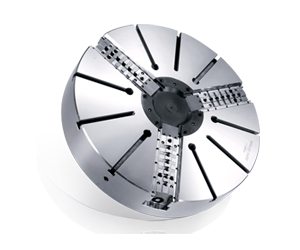 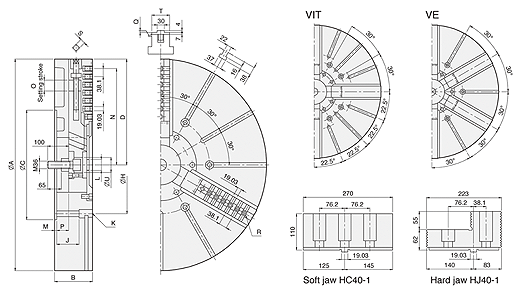 UNIT : mmSPEC
ModelJawsPlunger
Stroke
(mm)Radial Jaw
Stroke
+(Manual setting)
(mm)Max.
Pull
Force
(kN)Max.
Gripping
Force
(kN)Max.
Operating
Pressure
(kgf / cm2)Max.
Speed
(r.p.m.)Weight
(kg)Moment
Of Inertia
I
(kg‧m2 )Matching
CylinderMatching
Hard JawMatching
Soft JawGripping
O.D. Range
(mm)40"V-24035723 + (30)18032042.863064582MS250CHJ40-1HC40-1Ø285-Ø105 VIT-24045723 + (30)18032042.855070089MS250CHJ40-1HC40-1Ø285-Ø10550"V-25035723 + (30)18032042.8500890168MS250CHJ40-1HC40-1Ø270-Ø1250 VIT-25045723 + (30)18032042.840094177MS250CHJ40-1HC40-1Ø270-Ø1250 VE-25065723 + (30)18032042.8360971183MS250CHJ40-1HC40-1Ø270-Ø125063"VIT-26346024 + (40)20036046.93001700518MS250CHJ40-1HC40-1Ø390-Ø1600 VE-26366024 + (40)20036046.92801800548MS250CHJ40-1HC40-1Ø390-Ø160079"VE-27966024 + (40)20036046.923028501350MS250CHJ40-1HC40-1Ø440-Ø2000DIM
ModelABCD
max.HJ KLMN
max.OP
max.P
min.QRSTU40"V-2401005180520502463.6108M24M52x1.584573059247-M24198572 VIT-2401005180520502463.6108M24M52x1.584573059247-M2419857250"V-2501250180520623463.6108M24M52x1.5856330592410-M24198572 VIT-2501250180520623463.6108M24M52x1.5856330592410-M24198572 VE-2501250180520623463.6108M24M52x1.5856330592410-M2419857263"VIT-2631600220720796647.6144M30M52x1.58738408222613-M242211072 VE-2631600220720796647.6144M30M52x1.58738408222613-M24221107279"VE-2792000238720996647.6159M30M52x1.589144010040617-M242211072